بسم الله الرحمن الرحيم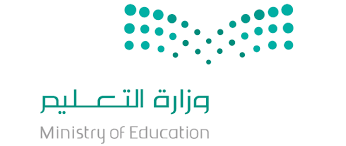 الفصل الدراسي الأول لعام  1443-هـأم سلمة رضي الله عنها كانت أم سلمة و زوجها عبدالله رضي الله عنهما من السابقين الاولين الى الاسلام . وعندما أرادت الهجرة و الفرار بدينها حبسها قومها و أخذت العشيرة زوجها ولدها من بين يديها . وتمكن زوجها من الهجرة وحيداً . فظلت أم سلمة شهوراً عديدة تعاني فراق ولدها و زوجها وهي ثابتة على دينها . حتى رق لها بعض قومها وردوا لها ولدها فهاجرت إلى المدينة المنورة .وفي معركة أحد أصيب زوجها أبو سلمة بجروح بليغة مات بسببها . فأشفق المسلمون لحالها و غربتها و كثرة عيالها لكن الله أكرمها جزاء صبرها أعظم الإكرام . فقد تزوجها بعد ذلك رسول الله صلى الله عليه و سلم و أصبحت أم سلمة منذ ذلك اليوم : أم المؤمنين الى يوم الدين و روت عن رسول الله جملة من الاحاديث إذ تعد ثاني حديث رواية للحديث بعد أم المؤمنين عائشة رضي الله عنها وكانت اخر من مات من امهات المؤمنين حيث انتقلت الى رحمة الله تعالى سنة ( 62 هـ ) وكان عمرها تسعين سنة . ـــــــــــــــــــــــــــــــــــــــــــــــــــــــــــــــــــــــــ- انتقلت الى رحمة الله أم سلمة رضي الله عنها عام  ....     9  - معنى ( الكبراء ) في نص الشاعر أحمد شوقي ( من أخلاق النبي ).الأسلوب اللغوي :الصنف اللغوي19 – التصنيف الصحيح لكلمة عمر..الوظيفة النحوية :الرسم الاملائي :40 – ترسم الأف بدون حلية في خط الرقعة :انتهت الأسئلةتمنياتنا للجميع بالتوفيقفهم المقروءالأسلوب اللغويالصنف اللغويالوظيفة النحويةالرسم الإملائيالرسم الكتابيالمجموع1066666301- تعتبر أم سلمة من امهات المؤمنين لأنها زوجة  .......1- تعتبر أم سلمة من امهات المؤمنين لأنها زوجة  .......1- تعتبر أم سلمة من امهات المؤمنين لأنها زوجة  .......1- تعتبر أم سلمة من امهات المؤمنين لأنها زوجة  .......أ -عبدالله رضي الله عنه        ب-  الرسول صلى الله عليه وسلم          جـ ـ  أبو سلمة           د ـ لم تتزوج2- توفي أبو سلمة رضي الله عنه بسبب أنه  ......2- توفي أبو سلمة رضي الله عنه بسبب أنه  ......2- توفي أبو سلمة رضي الله عنه بسبب أنه  ......2- توفي أبو سلمة رضي الله عنه بسبب أنه  .......أ -  تقدم في العمر       ب-  أصيب في المعركة بجروح       جـ - وضع له السم في طعامه       د ـ لم يمتأ -الفيل        ب-  65 هـ          جـ 62 هـد ـ 30 هـ4- لم تهاجر أم سلمة مع زوجها بسبب ....   4- لم تهاجر أم سلمة مع زوجها بسبب ....   4- لم تهاجر أم سلمة مع زوجها بسبب ....   4- لم تهاجر أم سلمة مع زوجها بسبب ....   أ -   أخذ عشيرة زوجها ولدها من بين يديها         ب-  منع أمها لها         جـ - مرضهاد ـ صغر سنها5- كانت أم سلمة من ....  5- كانت أم سلمة من ....  5- كانت أم سلمة من ....  5- كانت أم سلمة من ....  أ -المهاجرين     ب-  الأنصار        جـ الأوسد ـ الخزرج 6- أسم أم المؤمنين الرواية للحديث غير أم سلمة في النص هي ....   6- أسم أم المؤمنين الرواية للحديث غير أم سلمة في النص هي ....   6- أسم أم المؤمنين الرواية للحديث غير أم سلمة في النص هي ....   6- أسم أم المؤمنين الرواية للحديث غير أم سلمة في النص هي ....  أ -   فاطمة رضي الله عنها ب-  عائشة رضي الله عنها         جـ - أسماء رضي الله عنهاد ـ خديجة رضي الله عنهامن خلال دراستك للنص الشعري ( إمام العلم و الرأي المجلي  ) أجيب على ما يلي   :7 - غرض الشاعر من هذه القصيدة هو  ....  من خلال دراستك للنص الشعري ( إمام العلم و الرأي المجلي  ) أجيب على ما يلي   :7 - غرض الشاعر من هذه القصيدة هو  ....  من خلال دراستك للنص الشعري ( إمام العلم و الرأي المجلي  ) أجيب على ما يلي   :7 - غرض الشاعر من هذه القصيدة هو  ....  من خلال دراستك للنص الشعري ( إمام العلم و الرأي المجلي  ) أجيب على ما يلي   :7 - غرض الشاعر من هذه القصيدة هو  ....  أ -الوصف  ب-  الرثاء                جـ - الفخرد ـ المدح8- اسم مفتي عالم المملكة العربية السعودية حتى 1420 هــ هو  ... 8- اسم مفتي عالم المملكة العربية السعودية حتى 1420 هــ هو  ... 8- اسم مفتي عالم المملكة العربية السعودية حتى 1420 هــ هو  ... 8- اسم مفتي عالم المملكة العربية السعودية حتى 1420 هــ هو  ... أ -   محمد بن عثيمين   ب-  عبد العزيز بن باز         جـ - عبد العزيز آل الشيخد ـ صالح الفوزانأ -    جمع كبير وهو المتقدم في سنه أو مقامه       ب-  المتكبر         جـ - المغرورد ـ الصغير10 -تدور أبيات النص ( من أخلاق النبي ) حول :10 -تدور أبيات النص ( من أخلاق النبي ) حول :10 -تدور أبيات النص ( من أخلاق النبي ) حول :10 -تدور أبيات النص ( من أخلاق النبي ) حول :أ -   رحمة الرسول   ب-  شمائل الرسول         جـ - غزوات الرسولد ـ شمائل الصحابة11- اسلوب الاستفهام هو طلب العلم بشي ....... من قبل بأداة خاصة . 11- اسلوب الاستفهام هو طلب العلم بشي ....... من قبل بأداة خاصة . 11- اسلوب الاستفهام هو طلب العلم بشي ....... من قبل بأداة خاصة . 11- اسلوب الاستفهام هو طلب العلم بشي ....... من قبل بأداة خاصة . أ -معلوما   ب-  لم يكن معلوما        جـ- - جميلد ـ حسن 12- عند السؤال عن العدد استخدام أداة الاستفهام ؟  12- عند السؤال عن العدد استخدام أداة الاستفهام ؟  12- عند السؤال عن العدد استخدام أداة الاستفهام ؟  12- عند السؤال عن العدد استخدام أداة الاستفهام ؟ أ -   كم         ب-  كيف         جـ - أيند ـ متى13- فعل الأمر من الأفعال الآتية هو :-13- فعل الأمر من الأفعال الآتية هو :-13- فعل الأمر من الأفعال الآتية هو :-13- فعل الأمر من الأفعال الآتية هو :-أ -اخرج       ب-  يترقب       جـ- درسد ـ لعب 14- أسلوب الأمر من الفعل تذهب : 14- أسلوب الأمر من الفعل تذهب : 14- أسلوب الأمر من الفعل تذهب : 14- أسلوب الأمر من الفعل تذهب :أ -   ذهب        ب-  لتذهب         جـ - ذاهبد ـ يذهب15- الهمزة إذا دخلت على جملة منفية فإن الجواب يكون بـ ......... في حالة الايجاب 15- الهمزة إذا دخلت على جملة منفية فإن الجواب يكون بـ ......... في حالة الايجاب 15- الهمزة إذا دخلت على جملة منفية فإن الجواب يكون بـ ......... في حالة الايجاب 15- الهمزة إذا دخلت على جملة منفية فإن الجواب يكون بـ ......... في حالة الايجاب أ -بلى   ب-  نعمجـ- - لاد ـ لم 16- الأسلوب اللغوي الذي يبدأ بفعل  أمر يسمى أسلوب :-  16- الأسلوب اللغوي الذي يبدأ بفعل  أمر يسمى أسلوب :-  16- الأسلوب اللغوي الذي يبدأ بفعل  أمر يسمى أسلوب :-  16- الأسلوب اللغوي الذي يبدأ بفعل  أمر يسمى أسلوب :- أ -   طلب         ب-  نداء         جـ - تعجبد ـ استفهام17 – كلمة الصحراء نوعها اسم..17 – كلمة الصحراء نوعها اسم..17 – كلمة الصحراء نوعها اسم..17 – كلمة الصحراء نوعها اسم..أ -منقوص   ب-  مقصور        جـ- - ممدودد ـ صحيح 18- أكرمت الذي أحسن ( الذي ) نوعه    18- أكرمت الذي أحسن ( الذي ) نوعه    18- أكرمت الذي أحسن ( الذي ) نوعه    18- أكرمت الذي أحسن ( الذي ) نوعه   أ -   علم         ب-  اسم موصول         جـ - ضميرد ـ نكرةأ - مذكر حقيقي   ب-  مؤنث مجازي        جـ- - مؤنث معنويد ـ لفظي 20- الاسم( درس )يصنف من حيث دلالته العددية : 20- الاسم( درس )يصنف من حيث دلالته العددية : 20- الاسم( درس )يصنف من حيث دلالته العددية : 20- الاسم( درس )يصنف من حيث دلالته العددية :أ -   مفرد         ب-  مثنى         جـ - جمعد ـ جمع تكسير21- الماء والطاقة .............. ضروريان للحياة .21- الماء والطاقة .............. ضروريان للحياة .21- الماء والطاقة .............. ضروريان للحياة .21- الماء والطاقة .............. ضروريان للحياة .أ -اثنينهما   ب-  كلاهما        جـ- - كلد ـ كلا 22- الاسم المفرد ( الداعي ) يصنف بحسب آخره : 22- الاسم المفرد ( الداعي ) يصنف بحسب آخره : 22- الاسم المفرد ( الداعي ) يصنف بحسب آخره : 22- الاسم المفرد ( الداعي ) يصنف بحسب آخره :أ -   المقصور         ب-  المنقوص         جـ - الممدودد ـ صحيح23- الفعل الناسخ ( صار ) يدل على ........ 23- الفعل الناسخ ( صار ) يدل على ........ 23- الفعل الناسخ ( صار ) يدل على ........ 23- الفعل الناسخ ( صار ) يدل على ........ أ -النفي   ب-  التحولجـ- - الظرفيةد ـ الاستمرار 24 –  الخبر المناسب في الجملة ( المسلم ..........  المسلم لا يظلمه) 24 –  الخبر المناسب في الجملة ( المسلم ..........  المسلم لا يظلمه) 24 –  الخبر المناسب في الجملة ( المسلم ..........  المسلم لا يظلمه) 24 –  الخبر المناسب في الجملة ( المسلم ..........  المسلم لا يظلمه)أ -   أخو         ب-  أخ         جـ - أخواند ـ أخوة25 – يدخل الفعل الناسخ على الجملة الاسمية و يصبح المبتدأ  ..... 25 – يدخل الفعل الناسخ على الجملة الاسمية و يصبح المبتدأ  ..... 25 – يدخل الفعل الناسخ على الجملة الاسمية و يصبح المبتدأ  ..... 25 – يدخل الفعل الناسخ على الجملة الاسمية و يصبح المبتدأ  ..... أ -اسمها   ب-  خبرهاجـ- - مبتدأد ـ فعل 26–اسم كان الصحيح من بين القوسين:       كان ............... جميلين 26–اسم كان الصحيح من بين القوسين:       كان ............... جميلين 26–اسم كان الصحيح من بين القوسين:       كان ............... جميلين 26–اسم كان الصحيح من بين القوسين:       كان ............... جميلينأ -   الفصلين         ب-  الفصلان         جـ - الفصلد ـ الفصول27–  ليس الطالب ..............  خبر ليس الصحيح مما بين القوسين :27–  ليس الطالب ..............  خبر ليس الصحيح مما بين القوسين :27–  ليس الطالب ..............  خبر ليس الصحيح مما بين القوسين :27–  ليس الطالب ..............  خبر ليس الصحيح مما بين القوسين :أ -مؤدب   ب-  مؤدبًاجـ- - مؤدبِد ـ مؤدبون 28 –  المبتدأ في الجملة التالية ( الصلاة سبيل إلى الفلاح ) 28 –  المبتدأ في الجملة التالية ( الصلاة سبيل إلى الفلاح ) 28 –  المبتدأ في الجملة التالية ( الصلاة سبيل إلى الفلاح ) 28 –  المبتدأ في الجملة التالية ( الصلاة سبيل إلى الفلاح )أ -   الصلاة         ب-  سبيل         جـ - إلىد ـ الفلاح29 –  همزة القطع هي التي   ..... 29 –  همزة القطع هي التي   ..... 29 –  همزة القطع هي التي   ..... 29 –  همزة القطع هي التي   ..... أ - تنطق في بدء الكلام فقط   ب-  في وسطهجـ- - في بدء الكلام ووصلهد ـ لا تنطق30 – تكتب همزة القطع تحت الالف إذا كانت ..... 30 – تكتب همزة القطع تحت الالف إذا كانت ..... 30 – تكتب همزة القطع تحت الالف إذا كانت ..... 30 – تكتب همزة القطع تحت الالف إذا كانت ..... أ -   مفتوحة         ب-  مضمومة         جـ - ساكنةد ـ مكسورة31 – جميع الحروف همزتها همزة وصل ماعدا ....31 – جميع الحروف همزتها همزة وصل ماعدا ....31 – جميع الحروف همزتها همزة وصل ماعدا ....31 – جميع الحروف همزتها همزة وصل ماعدا ....أ -إن   ب-  أنجـ- - ال التعريفد ـ إذا 32 – المضارع المتكلم من الفعل بعث .. 32 – المضارع المتكلم من الفعل بعث .. 32 – المضارع المتكلم من الفعل بعث .. 32 – المضارع المتكلم من الفعل بعث ..أ -   أبعث         ب-  نبعث         جـ - تبعثد ـ بعثت33- ما نوع الهمزة في أول كلمة ( أخذ )33- ما نوع الهمزة في أول كلمة ( أخذ )33- ما نوع الهمزة في أول كلمة ( أخذ )33- ما نوع الهمزة في أول كلمة ( أخذ )أ -وصل   ب-  قطعجـ- - حرفد ـ كأن 34 - همزة الوصل في كلمة ( ابن )    34 - همزة الوصل في كلمة ( ابن )    34 - همزة الوصل في كلمة ( ابن )    34 - همزة الوصل في كلمة ( ابن )   أ -   مصدر         ب-  اسم سماعي         جـ - حرفد ـ فعلالرسم الكتابي :الرسم الكتابي :الرسم الكتابي :الرسم الكتابي : 35- من أنواع الخطوط العربية : 35- من أنواع الخطوط العربية : 35- من أنواع الخطوط العربية : 35- من أنواع الخطوط العربية :أ -   الرقعة         ب-  النسخ         جـ - الكوفيد ـ جميع ماسبق36 – أي من الحروف التالية تعد من الحروف الصاعدة في خط الرقعة :36 – أي من الحروف التالية تعد من الحروف الصاعدة في خط الرقعة :36 – أي من الحروف التالية تعد من الحروف الصاعدة في خط الرقعة :36 – أي من الحروف التالية تعد من الحروف الصاعدة في خط الرقعة :أ - ع   ب-  أ جـ- - سد ـ ع 37 – ترسم الألف في وسط اللام موازية لرأسها : 37 – ترسم الألف في وسط اللام موازية لرأسها : 37 – ترسم الألف في وسط اللام موازية لرأسها : 37 – ترسم الألف في وسط اللام موازية لرأسها :أ -   صواب         ب-  خطأ         جـ - د ـ 38 – يجب القبض على القلم بشدة أثناء الكتابة :38 – يجب القبض على القلم بشدة أثناء الكتابة :38 – يجب القبض على القلم بشدة أثناء الكتابة :38 – يجب القبض على القلم بشدة أثناء الكتابة :أ -صواب   ب-  خطأجـ- -د ـ  39 – صورة الحرف ( أ ) : 39 – صورة الحرف ( أ ) : 39 – صورة الحرف ( أ ) : 39 – صورة الحرف ( أ ) :أ -   منفردا         ب-  متصلا         جـ - د ـ أ -صواب   ب-  خطأجـ- - د ـ 